VSTUPNÍ ČÁSTNázev moduluZásoby a jejich účtování Kód modulu63-m-4/AM42Typ vzděláváníOdborné vzděláváníTyp moduluodborný teoretickýVyužitelnost vzdělávacího moduluKategorie dosaženého vzděláníM (EQF úroveň 4)Skupiny oborů63 - Ekonomika a administrativa65 - Gastronomie, hotelnictví a turismusKomplexní úlohaObory vzdělání - poznámky63-41-M/01 Ekonomika a podnikání65-42-M/02 Cestovní ruch65-42-M/01 HotelnictvíDélka modulu (počet hodin)24Poznámka k délce moduluPlatnost modulu od30. 04. 2020Platnost modulu doVstupní předpokladyNejsou stanoveny.JÁDRO MODULUCharakteristika moduluModul je určen pro vzdělávací obory s různým zaměřením a bude realizován na teoretickém základu. Žák získá přehled o členění, evidenci, oceňování a způsobech pořízení jednotlivých druhů zásob. Žák bude samostatně účtovat o zásobách způsobem A i B.Očekávané výsledky učeníVýsledky učení ve vazbě na RVP:účtuje způsobem A i B podle dokladůvyhotoví příjemku, výdejkuúčtuje o nedokončené výrobě a výrobcíchúčtuje o nákupu a prodeji zbožíŽák: charakterizuje jednotlivé druhy zásobúčtuje způsobem A i Bvyhotoví příjemku, výdejku účtuje o nedokončené výrobě a výrobcíchúčtuje o nákupu a prodeji zbožíObsah vzdělávání (rozpis učiva)Materiál – pojem, evidence, oceňování, pořízení, inventarizace, účtováníNedokončená výroba - pojem, evidence, oceňování, pořízení, inventarizace, účtováníPolotovary - pojem, evidence, oceňování, pořízení, inventarizace, účtováníVýrobky - pojem, evidence, oceňování, pořízení, inventarizace, účtováníZboží - pojem, evidence, oceňování, pořízení, inventarizace, účtováníZvířata - pojem, evidence, oceňování, pořízení, inventarizace, účtováníUčební činnosti žáků a strategie výukyStrategie výukyMetody slovní:monologické metody (popis, vysvětlování, výklad)dialogické metody (rozhovor, diskuse)metody práce s učebnicí, knihou, odborným časopisemMetody praktické:aplikace teoretických poznatků na praktických příkladech s odbornou podporou učiteleUčební činnostiŽák:pracuje s informacemi získanými z výkladu v hodiněsvou činnost doplňuje o práci s odborným textemvyhledává a využívá informace získané z elektronických zdrojůkonzultuje danou problematiku s učitelemteoretické poznatky využívá při řešení praktických příkladůodhaluje případnou chybovost a provede opravuvypracované zadání prezentuje před třídou a učitelemČinnosti žáka ve vazbě na výsledky učení:Charakterizuje jednotlivé druhy zásob
	ve spolupráci s učitelem rozčlení zásoby do základních kategoriísamostatně charakterizuje  jednotlivé druhy zásobve spolupráci s učitelem ilustruje na příkladech z praxe jednotlivé druhy zásobÚčtuje způsobem A i B
	samostatně vysvětlí podstatu účtování způsobem Asamostatně účtuje dodavatelské faktury, poskytnuté zálohy, náklady související s pořízením, příjemky a výdejky vyhotovené ve skladech, úhrady dodavatelských faktursamostatně popíše účty aktivace (585,586) a vysvětlí jejich účtovánísamostatně vysvětlí podstatu účtování způsobem Bsamostatně vysvětlí proces účtování způsobem B v průběhu roku a na konci rokuVyhotoví příjemku, výdejku 
	popíše způsob evidence a inventarizace zásobsamostatně charakterizuje rozdíly v evidenci jednotlivých druhů zásobsamostatně popíše proces evidence jednotlivých druhů zásobsamostatně popíše dodací list a fakturusamostatně popíše výdejku, příjemku, skladovou kartuna základě předložených podkladů vystaví ve skupině žáků základní doklady spojené s evidencí zásobsamostatně popíše proces inventarizace zásobsamostatně vysvětlí inventarizační rozdíly – manka, přebytky a způsob jejich zaúčtovánísamostatně popíše oceňování zásob při inventarizacisamostatně popíše škody na zásobách materiáluÚčtuje o nedokončené výrobě a výrobcích
	samostatně účtuje na účtech 121 Nedokončená výroba a 122 Polotovarysamostatně účtuje na účtu 123 Výrobkysamostatně eviduje a účtuje průběžné přírůstky a úbytkysamostatně účtuje inventarizační rozdílyve spolupráci s učitelem popíše způsob sestavení jednoduché předběžné kalkulaceve skupině žáků sestaví jednoduchou předběžnou kalkulaci na základě předložených podkladůÚčtuje o nákupu a prodeji zboží
	samostatně popíše způsoby pořízení zásob zboží z tuzemska i ze zahraničísamostatně popíše rozdíly pořízení zásob zboží ze členských a nečlenských států EU, účtuje na účtu 349  (Spojovací účet k DPH) a closamostatně popíše rozdíly v oceňování zásob zboží při pořízení a při vyskladněnísamostatně definuje pojmy pořizovací cena, vlastní náklady, ocenění v cenách zjištěných aritmetickým průměrem a metodu FIFOZařazení do učebního plánu, ročník65-42-M/02 Management cestovního ruchu, 2. ročník65-42-M/01 Hotelnictví, 2. ročník63-41-M/01 Ekonomika a podnikání, 2., 3, 4. ročníkVÝSTUPNÍ ČÁSTZpůsob ověřování dosažených výsledkůPísemné zkoušení: se skládá z 20 účetních případů na účtování zásob způsobem A i BÚstní zkoušení: se skládá ze 4 otevřených otázek, přičemž dvě otázky sledují znalost teoretických poznatků a jejich samostatnou prezentaci. Druhé dvě otázky sledují transformaci teoretických poznatků do praktického účtování, případně uvedení vlastních příkladů.Kritéria hodnoceníPísemné zkoušení: každý účetní případ je hodnocen 2 body; celkové maximální hodnocení je 40 bodů. Žák uspěl při prokázání 50% znalostí, v tomto případě získání minimálně 20 bodů.Ústní zkoušení: žák uspěl při ústním zkoušení, pokud zodpověděl alespoň 2 otázky, tedy prokázal osvojení si 50% znalostí.U obou typů zkoušení se hodnotí věcná správnost výkladu pojmů, aplikace z teoretických poznatků do praktických příkladů, samostatnost při prezentaci a schopnost obhajoby výsledku.Podmínkou je účast na modulu ve výši 70%.Doporučená literaturaŠTOHL, Pavel. Učebnice účetnictví 2018: pro střední školy a pro veřejnost. Devatenácté, upravené vydání. Znojmo: Ing. Pavel Štohl, 2018. ISBN 978-80-88221-17-3.PoznámkyObsahové upřesněníOV RVP - Odborné vzdělávání ve vztahu k RVPMateriál vznikl v rámci projektu Modernizace odborného vzdělávání (MOV), který byl spolufinancován z Evropských strukturálních a investičních fondů a jehož realizaci zajišťoval Národní pedagogický institut České republiky. Autorem materiálu a všech jeho částí, není-li uvedeno jinak, je Zuzana Krausová. Creative Commons CC BY SA 4.0 – Uveďte původ – Zachovejte licenci 4.0 Mezinárodní.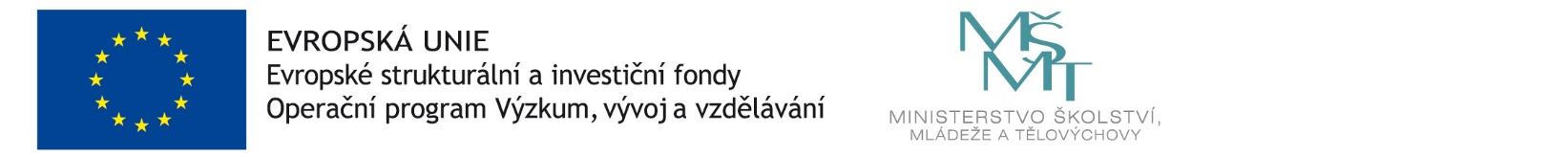 